 南方赢元债券型证券投资基金2019年第2季度报告2019年06月30日基金管理人：南方基金管理股份有限公司 基金托管人：中国光大银行股份有限公司 报告送出日期：2019年7月16日 重要提示基金管理人的董事会及董事保证本报告所载资料不存在虚假记载、误导性陈述或重大遗漏，并对其内容的真实性、准确性和完整性承担个别及连带责任。基金托管人中国光大银行股份有限公司根据本基金合同规定，于2019年7月12日复核了本报告中的财务指标、净值表现和投资组合报告等内容，保证复核内容不存在虚假记载、误导性陈述或者重大遗漏。基金管理人承诺以诚实信用、勤勉尽责的原则管理和运用基金资产，但不保证基金一定盈利。基金的过往业绩并不代表其未来表现。投资有风险，投资者在作出投资决策前应仔细阅读本基金的招募说明书。本报告中财务资料未经审计。本报告期自2019年4月1日起至6月30日止。基金产品概况本基金在交易所行情系统净值揭示等其他信息披露场合下，可简称为“南方赢元”。主要财务指标和基金净值表现主要财务指标单位：人民币元注：1、上述基金业绩指标不包括持有人认购或交易基金的各项费用，计入费用后实际收益水平要低于所列数字；2、本期已实现收益指基金本期利息收入、投资收益、其他收入(不含公允价值变动收益)扣除相关费用后的余额，本期利润为本期已实现收益加上本期公允价值变动收益。基金净值表现本报告期基金份额净值增长率及其与同期业绩比较基准收益率的比较自基金合同生效以来基金累计份额净值增长率变动及其与同期业绩比较基准收益率变动的比较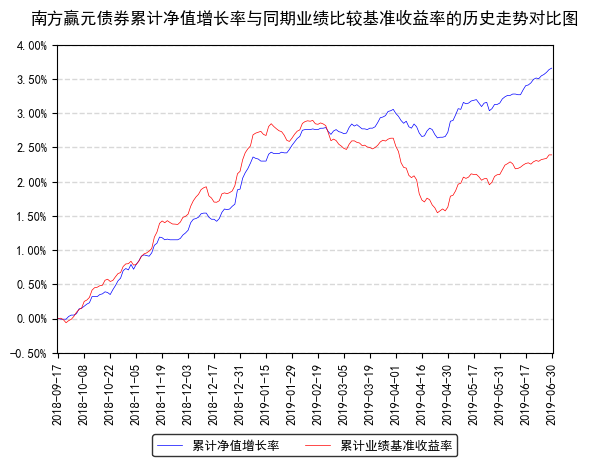 注：本基金合同于2018年9月17日生效，截至本报告期末基金成立未满一年；自基金成立日起6个月内为建仓期，建仓期结束时各项资产配置比例符合合同约定。管理人报告基金经理（或基金经理小组）简介注：1、本基金首任基金经理的任职日期为本基金合同生效日，后任基金经理的任职日期以及历任基金经理的离任日期为公司相关会议作出决定的公告（生效）日期；2、证券从业年限计算标准遵从行业协会《证券业从业人员资格管理办法》中关于证券从业人员范围的相关规定。管理人对报告期内本基金运作遵规守信情况的说明本报告期内，本基金管理人严格遵守《中华人民共和国证券投资基金法》等有关法律法规、中国证监会和本基金基金合同的规定，本着诚实信用、勤勉尽责的原则管理和运用基金资产，在严格控制风险的基础上，为基金份额持有人谋求最大利益。本报告期内，基金运作整体合法合规，没有损害基金份额持有人利益。基金的投资范围、投资比例及投资组合符合有关法律法规及基金合同的规定。公平交易专项说明公平交易制度的执行情况本报告期内，本基金管理人严格执行《证券投资基金管理公司公平交易制度指导意见》，完善相应制度及流程，通过系统和人工等各种方式在各业务环节严格控制交易公平执行，公平对待旗下管理的所有基金和投资组合。异常交易行为的专项说明本基金于本报告期内不存在异常交易行为。本报告期内基金管理人管理的所有投资组合参与的交易所公开竞价同日反向交易成交较少的单边交易量超过该证券当日成交量的5%的交易次数为4次，是由于投资组合接受投资者申赎后被动增减仓位以及指数成分股调整所致。报告期内基金投资策略和运作分析二季度中国经济再度有所放缓。工业增加值有所回落，社会消费品增速稳定，地产投资保持较大韧性，制造业投资继续回落。受到猪肉价格上涨拉动，CPI同比涨幅有所上行，PPI略有上升。在一季度信贷社融显著放量后，二季度金融数据有所回落。4月份市场流动性一度有所收紧，随后因中美贸易争端升级以及5月底突发事件影响，资金面重新转向宽松，货币市场利率不断下行。海外方面，美联储保持基准利率区间不变，但向市场释放下半年将适度降息的信息，美国长期国债收益率持续下行。市场层面，银行间隔夜、7天回购加权利率均值为2.09%、2.64%，分别较上季度下行13BP和2BP。利率债收益率波动较大，整体有所上行，曲线呈现扁平化。其中，1年国债、1年国开收益率分别上行21BP、17BP，10年国债、10年国开收益率分别上行16BP、3BP。信用债方面，信用债整体表现好于同期限国开债，AA表现好于AAA，3年表现好于5年。三季度，受中美贸易争端升级，地产景气回落等多种因素影响，预计中国经济将延续前期放缓趋势。通胀整体压力不大，预计CPI全年中枢较2018年略有抬升，PPI中枢较去年显著下降。政策方面，预计国内货币政策以稳为主，央行一方面维持国内资金与信用市场的稳定，另一方面保持定力，不会大水漫灌。美国与欧洲货币政策转向宽松，美联储有望在三季度降息一次。市场方面，无风险利率上行风险较低，中低评级信用债信用利差有一定上行压力，预计利率债表现优于信用债。投资运作上，本基金二季度继续保持中短期利率债持仓，随组合规模波动而相应操作，组合久期和杠杆率保持稳定。展望未来，我们将保持组合久期稳定，择机参与长期利率债波段操作。报告期内基金的业绩表现截至报告期末，本基金份额净值为1.0084元，报告期内，份额净值增长率为0.58%，同期业绩基准增长率为-0.24%。报告期内基金持有人数或基金资产净值预警说明报告期内，本基金未出现连续二十个交易日基金份额持有人数量不满二百人或者基金资产净值低于五千万元的情形。投资组合报告报告期末基金资产组合情况报告期末按行业分类的股票投资组合报告期末按行业分类的境内股票投资组合本基金本报告期末未持有股票。报告期末按行业分类的港股通投资股票投资组合本基金本报告期末未持有港股通投资股票。报告期末按公允价值占基金资产净值比例大小排序的前十名股票投资明细本基金本报告期末未持有股票。报告期末按债券品种分类的债券投资组合金额单位：人民币元报告期末按公允价值占基金资产净值比例大小排名的前五名债券投资明细金额单位：人民币元报告期末按公允价值占基金资产净值比例大小排名的前十名资产支持证券投资明细本基金本报告期末未持有资产支持证券。报告期末按公允价值占基金资产净值比例大小排序的前五名贵金属投资明细本基金本报告期末未持有贵金属。报告期末按公允价值占基金资产净值比例大小排名的前五名权证投资明细本基金本报告期末未持有权证。报告期末本基金投资的股指期货交易情况说明报告期末本基金投资的股指期货持仓和损益明细无。本基金投资股指期货的投资政策无。报告期末本基金投资的国债期货交易情况说明本期国债期货投资政策无。报告期末本基金投资的国债期货持仓和损益明细无。本期国债期货投资评价无。投资组合报告附注 声明本基金投资的前十名证券的发行主体本期是否出现被监管部门立案调查，或在报告编制日前一年内受到公开谴责、处罚的情形。如是，还应对相关证券的投资决策程序做出说明报告期内基金投资的前十名证券的发行主体未有被监管部门立案调查，不存在报告编制日前一年内受到公开谴责、处罚的情形。 声明基金投资的前十名股票是否超出基金合同规定的备选股票库。如是，还应对相关股票的投资决策程序做出说明 根据基金合同规定，本基金的投资范围不包括股票。其他资产构成单位：人民币元报告期末持有的处于转股期的可转换债券明细本基金本报告期末未持有处于转股期的可转换债券。报告期末前十名股票中存在流通受限情况的说明本基金本报告期末未持有股票。开放式基金份额变动单位：份基金管理人运用固有资金投资本基金情况基金管理人持有本基金份额变动情况本报告期末，基金管理人未持有本基金份额。基金管理人运用固有资金投资本基金交易明细本报告期内，基金管理人不存在申购、赎回或买卖本基金的情况。影响投资者决策的其他重要信息报告期内单一投资者持有基金份额比例达到或超过20%的情况影响投资者决策的其他重要信息无。备查文件目录备查文件目录1、《南方赢元债券型证券投资基金基金合同》；2、《南方赢元债券型证券投资基金托管协议》；3、南方赢元债券型证券投资基金2019年2季度报告原文。存放地点深圳市福田区莲花街道益田路5999号基金大厦32-42楼。查阅方式网站：http://www.nffund.com基金简称南方赢元债券基金主代码006149交易代码006149基金运作方式契约型开放式基金合同生效日2018年9月17日报告期末基金份额总额1,491,524,773.45份投资目标本基金在严格控制风险的前提下，力争获得长期稳定的投资收益。投资策略本基金通过灵活的资产配置与严谨的风险管理，力求实现基金资产持续稳定增值。实际投资过程中，将综合运用收益率曲线策略、杠杆放大策略等投资策略。本基金主要投资于债券，将重点投资信用类债券，辅助投资于精选的资产支持证券以提高组合收益能力。业绩比较基准中债综合指数收益率风险收益特征本基金为债券型基金，在严格控制风险的前提下，力争获得长期稳定的投资收益。一般而言，本基金长期平均风险和预期收益率低于股票型基金、混合型基金，高于货币市场基金。基金管理人南方基金管理股份有限公司基金托管人中国光大银行股份有限公司主要财务指标报告期（2019年4月1日－2019年6月30日）1.本期已实现收益16,047,279.862.本期利润9,386,054.963.加权平均基金份额本期利润0.00514.期末基金资产净值1,504,045,138.275.期末基金份额净值1.0084阶段净值增长率①净值增长率标准差②业绩比较基准收益率③业绩比较基准收益率标准差④①-③②-④过去三个月0.58%0.05%-0.24%0.06%0.82%-0.01%姓名职务任本基金的基金经理期限任本基金的基金经理期限证券从业年限说明姓名职务任职日期离任日期证券从业年限说明何康本基金基金经理2018年9月17日-14年西南财经大学金融学硕士，具有基金从业资格。曾先后就职于国海证券固定收益部、大成基金固定收益部、南方基金固定收益部、国海证券金融市场部，历任研究员、投资经理、基金经理、副总经理；2013年11月至2016年8月，任南方丰元、南方聚利基金经理； 2014年4月至2016年8月，任南方通利基金经理；2015年2月至2016年8月，任南方双元基金经理。2017年6月加入南方基金；2017年8月至2019年2月，任南方聚利基金经理；2017年8月至今，任南方双元基金经理；2017年9月至今，任南方稳利基金经理；2017年12月至今，任南方通利基金经理；2018年4月至今，任南方涪利基金经理；2018年5月至今，任南方荣尊基金经理；2018年9月至今，任南方赢元基金经理；2018年11月至今，任南方吉元短债基金经理；2019年2月至今，任南方臻元基金经理；2019年3月至今，任南方鑫利基金经理。序号项目金额（元）占基金总资产的比例（%）1权益投资--其中：股票--2基金投资--3固定收益投资1,539,364,000.0098.38其中：债券1,539,364,000.0098.38      资产支持证券--4贵金属投资--5金融衍生品投资--6买入返售金融资产--其中：买断式回购的买入返售金融资产--7银行存款和结算备付金合计869,836.250.068其他资产24,500,489.691.579合计1,564,734,325.94100.00序号债券品种公允价值（元）占基金资产净值比例（％）1国家债券--2央行票据--3金融债券1,539,364,000.00102.35其中：政策性金融债1,539,364,000.00102.354企业债券--5企业短期融资券--6中期票据--7可转债（可交换债）--8同业存单--9其他--10合计1,539,364,000.00102.35序号债券代码债券名称数量（张）公允价值（元）占基金资产净值比例（％）118021118国开113,600,000364,320,000.0024.22218020818国开083,400,000345,984,000.0023.00316041316农发133,000,000299,220,000.0019.89418030418进出041,500,000153,510,000.0010.21518020318国开031,000,000102,600,000.006.82序号名称金额（元）1存出保证金-2应收证券清算款-3应收股利-4应收利息24,500,489.695应收申购款-6其他应收款-7待摊费用-8其他-9合计24,500,489.69报告期期初基金份额总额1,982,693,899.64报告期期间基金总申购份额98,932,859.76减：报告期期间基金总赎回份额590,101,985.95报告期期间基金拆分变动份额（份额减少以"-"填列）-报告期期末基金份额总额1,491,524,773.45投资者类别报告期内持有基金份额变化情况报告期内持有基金份额变化情况报告期内持有基金份额变化情况报告期内持有基金份额变化情况报告期内持有基金份额变化情况报告期末持有基金情况报告期末持有基金情况投资者类别序号持有基金份额比例达到或者超过20%的时间区间期初份额申购份额赎回份额持有份额份额占比机构120190529-20190630396,038,613.860.00-396,038,613.8626.55%机构220190401-20190630498,564,593.300.00-498,564,593.3033.43%机构320190604-20190630298,523,796.640.00-298,523,796.6420.01%产品特有风险产品特有风险产品特有风险产品特有风险产品特有风险产品特有风险产品特有风险产品特有风险本基金存在持有基金份额超过20%的基金份额持有人，在特定赎回比例及市场条件下，若基金管理人未能以合理价格及时变现基金资产，将会导致流动性风险和基金净值波动风险。本基金存在持有基金份额超过20%的基金份额持有人，在特定赎回比例及市场条件下，若基金管理人未能以合理价格及时变现基金资产，将会导致流动性风险和基金净值波动风险。本基金存在持有基金份额超过20%的基金份额持有人，在特定赎回比例及市场条件下，若基金管理人未能以合理价格及时变现基金资产，将会导致流动性风险和基金净值波动风险。本基金存在持有基金份额超过20%的基金份额持有人，在特定赎回比例及市场条件下，若基金管理人未能以合理价格及时变现基金资产，将会导致流动性风险和基金净值波动风险。本基金存在持有基金份额超过20%的基金份额持有人，在特定赎回比例及市场条件下，若基金管理人未能以合理价格及时变现基金资产，将会导致流动性风险和基金净值波动风险。本基金存在持有基金份额超过20%的基金份额持有人，在特定赎回比例及市场条件下，若基金管理人未能以合理价格及时变现基金资产，将会导致流动性风险和基金净值波动风险。本基金存在持有基金份额超过20%的基金份额持有人，在特定赎回比例及市场条件下，若基金管理人未能以合理价格及时变现基金资产，将会导致流动性风险和基金净值波动风险。本基金存在持有基金份额超过20%的基金份额持有人，在特定赎回比例及市场条件下，若基金管理人未能以合理价格及时变现基金资产，将会导致流动性风险和基金净值波动风险。